Tembusan dikirim Kepada Yth. :Kepala Bagian Pemerintahan Umum              Sekretariat Daerah Kabupaten KaranganyarKEGIATAN CAMAT JATIYOSOBULAN  :  MARET 2024`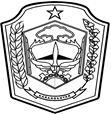 PEMERINTAH KABUPATEN KARANGANYARKECAMATAN JATIYOSOAlamat : Jl. Jatipuro - Jatiyoso .( 0271)495039 (320) ext.320 Faks.: (0273)3201320Website :  jatiyoso.karanganyarkab.goid,E-mail : jatiyoso@karanganyarkab.go.id  Kode Pos 57785        Jatiyoso, ${tanggal_naskah}KepadaYth.Yth.Bupati Kabupaten Karanganyar.Cq. Sekretaris Daerah Kab.Karanganyardi-       KaranganyarBupati Kabupaten Karanganyar.Cq. Sekretaris Daerah Kab.Karanganyardi-       KaranganyarBupati Kabupaten Karanganyar.Cq. Sekretaris Daerah Kab.Karanganyardi-       KaranganyarBupati Kabupaten Karanganyar.Cq. Sekretaris Daerah Kab.Karanganyardi-       KaranganyarSURAT PENGANTAR${nomor_naskah}SURAT PENGANTAR${nomor_naskah}SURAT PENGANTAR${nomor_naskah}SURAT PENGANTAR${nomor_naskah}SURAT PENGANTAR${nomor_naskah}${jabatan_pengirim}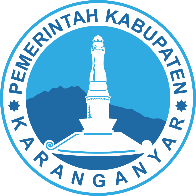 ${nama_pengirim}Pembina NIP. ${nip_pengirim}${jabatan_pengirim}${nama_pengirim}Pembina NIP. ${nip_pengirim}NONOTANGGALTANGGALWAKTUWAKTUJENIS KEGIATANJENIS KEGIATAN113333441101-03-202401-03-202408.3008.30Koordinasi dengan Relawan MTA Wonorejo Bertempat Dikantor Kecamatan JatiyosoKoordinasi dengan Relawan MTA Wonorejo Bertempat Dikantor Kecamatan Jatiyoso2202-03-202402-03-2024SabtuSabtu3303-03-202403-03-2024MingguMinggu4404-03-202404-03-2024 09.00 09.00Menghadiri RAT KPRI CERAH JATIYOSO Bertempat Di Baldes JatiyosoMenghadiri RAT KPRI CERAH JATIYOSO Bertempat Di Baldes Jatiyoso5504-03-202404-03-202413.0013.00Menghadiri MUSDES Pertanggungjawaban Pengelolaan dan Keuangan BUMDES “MAKMUR” Ta 2023 Desa Petung Bertempat Di Baldes PetungMenghadiri MUSDES Pertanggungjawaban Pengelolaan dan Keuangan BUMDES “MAKMUR” Ta 2023 Desa Petung Bertempat Di Baldes Petung6605-03-202405-03-202409.3009.30Menghadiri Verifikasi Data dan Tinjauan Lokasi Atas Permohonan Pelepasan Tanah Kas Desa Karangsari Bertempat DI Kantor Bendungan Waduk JlantahMenghadiri Verifikasi Data dan Tinjauan Lokasi Atas Permohonan Pelepasan Tanah Kas Desa Karangsari Bertempat DI Kantor Bendungan Waduk Jlantah7706-03-202406-03-202413.0013.00Menghadiri pelepasan Purna Tugas Kepala Dusun Margorejo Desa Jatiyoso Bertempat Di Baldes Jatiyoso Menghadiri pelepasan Purna Tugas Kepala Dusun Margorejo Desa Jatiyoso Bertempat Di Baldes Jatiyoso 8807-03-202407-03-202408.0008.00Menghadiri OBSERVASI CALON PERCONTOHAN KABUPATEN DAN KOTA ANTIKORUPSI Menghadiri OBSERVASI CALON PERCONTOHAN KABUPATEN DAN KOTA ANTIKORUPSI 9908-03-202408-03-202407.0007.00Senam Sehat dalam Rangka JAMBORE KESEHATAN Bertempat Dihalaman Kantor Kecamatan Jatiyoso Senam Sehat dalam Rangka JAMBORE KESEHATAN Bertempat Dihalaman Kantor Kecamatan Jatiyoso 101009-03-202409-03-2024SabtuSabtu111110-03-202410-03-2024MingguMinggu121211-03-202411-03-2024Libur Hari Raya nyepiLibur Hari Raya nyepi131312-03-202412-03-2024Cuti BersamaCuti Bersama141413-03-202413-03-202417.0017.00Tarling Forkopimda Kab.Karanganyar Bertempat Dimasjid Baitul Makmur Dusun Kangsi Desa Karangsari Tarling Forkopimda Kab.Karanganyar Bertempat Dimasjid Baitul Makmur Dusun Kangsi Desa Karangsari 151514-03-202414-03-202410.0010.00Koordinasi forkopimca bersama panwas dan ppk Jatiyoso Diaula kantor Kec.JatiyosoKoordinasi forkopimca bersama panwas dan ppk Jatiyoso Diaula kantor Kec.Jatiyoso151515-03-202415-03-202409.3009.30Cek lokasi bencana alam dan penyaluran bantuan sosial Didusun Kalimo Wonorejo dan Didusun Plamar JatiyosoCek lokasi bencana alam dan penyaluran bantuan sosial Didusun Kalimo Wonorejo dan Didusun Plamar Jatiyoso161616-03-202416-03-2024SabtuSabtu171717-03-202417-03-2024MingguMinggu181818-03-202418-03-202410.0010.00Rakor dan Pembinaan terkait pelaksanaan kegiataan Dana Desa dengan Desa Wonorejo Dikantor Kec.JatiyosoRakor dan Pembinaan terkait pelaksanaan kegiataan Dana Desa dengan Desa Wonorejo Dikantor Kec.Jatiyoso191919-03-202419-03-202408.0019.0008.0019.00Menghadiri kegiatan forgab perangkat daerah dalam rangka penyusunan RKPD 2025 Kab.Karanganyar Di SurakartaTarling Forkopimca Di Masjid Al-Hidyah Dusun Selobentar Desa Wonokeling Kec.JatiyosoMenghadiri kegiatan forgab perangkat daerah dalam rangka penyusunan RKPD 2025 Kab.Karanganyar Di SurakartaTarling Forkopimca Di Masjid Al-Hidyah Dusun Selobentar Desa Wonokeling Kec.Jatiyoso202020-03-202420-03-202419.0019.00Tarling Forkopimca Di Masjid Al-Amin Dusun Sengon Desa Petung Kec.JatiyosoTarling Forkopimca Di Masjid Al-Amin Dusun Sengon Desa Petung Kec.Jatiyoso212121-03-202421-03-202410.0017.0019.0010.0017.0019.00Menghadiri LOKMIN LINTAS SEKTOR Bertempat Diaula Puskesmas JatiyosoMenghadiri pertemuan rutin IPHI Kec.Jatiyoso dalam rangka memperingati hari lahir IPHI Kec.jatiyoso Ke-34 Didusun Ngringo Desa Jatisawit Kec.JatiyosoTarling Forkopimca Di Masjid Abbdurrahman Adullah Dusun Pringombo Desa Beruk Kec.JatiyosoMenghadiri LOKMIN LINTAS SEKTOR Bertempat Diaula Puskesmas JatiyosoMenghadiri pertemuan rutin IPHI Kec.Jatiyoso dalam rangka memperingati hari lahir IPHI Kec.jatiyoso Ke-34 Didusun Ngringo Desa Jatisawit Kec.JatiyosoTarling Forkopimca Di Masjid Abbdurrahman Adullah Dusun Pringombo Desa Beruk Kec.Jatiyoso222223-03-202423-03-2024SabtuSabtu232324-03-202424-03-2024MingguMinggu242425-03-202425-03-202419.0019.00Tarling Forkopimca Di Masjid Al-Barokah Dusun Norito Desa Wukirsawit Kec.JatiyosoTarling Forkopimca Di Masjid Al-Barokah Dusun Norito Desa Wukirsawit Kec.Jatiyoso252528-03-202428-03-202413.0013.00Menghadiri Gerakan Cinta Zakat Kabupaten Karanganyar Di Rumah Dinas Bupati KaranganyarMenghadiri Gerakan Cinta Zakat Kabupaten Karanganyar Di Rumah Dinas Bupati Karanganyar${jabatan_pengirim}${nama_pengirim}Pembina NIP. ${nip_pengirim}]${jabatan_pengirim}${nama_pengirim}Pembina NIP. ${nip_pengirim}]${jabatan_pengirim}${nama_pengirim}Pembina NIP. ${nip_pengirim}]